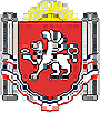 РЕСПУБЛИКА КРЫМРАЗДОЛЬНЕНСКИЙ РАЙОНЗИМИНСКИЙ  СЕЛЬСКИЙ  СОВЕТ46-е (внеочередное) заседание  1 созываРЕШЕНИЕ №    256/1-1/17от  20 июля   2017гс.ЗиминоОб  утверждении  результатов  инвентаризации основных средств Зиминского сельского поселения Раздольненского района Республики КрымВ соответствии с Федеральным законом от 06.10.2003года № 131-ФЗ «Об общих принципах организации местного самоуправления в Российской Федерации», Законом Республики Крым от 21.08.2014года № 54-ЗРК «Об основах местного самоуправления в Республике Крым», руководствуясь порядком установленным Федеральным законом от 06.12.2011 №402 ФЗ «О бухгалтерском учете», Уставом муниципального образования Зиминское сельское поселение, рассмотрев протокол заседания инвентаризационной комиссии  Зиминский сельский совет    РЕШИЛ:1. Утвердить итоги инвентаризации муниципального имущества (основных средств) Администрации Зиминского сельского поселения Раздольненского района Республики Крым по состоянию на 01 июля 2017года. 2. По выявленным фактам излишков муниципального имущества, указанным в ведомости расхождений по результатам инвентаризационной описи №1, провести оприходование объектов основных средств на баланс Администрации Зиминского сельского поселения в количестве 25 обьектов на сумму 4 186 441рубля (Четыре миллиона сто восемьдесят шесть тысяч четыреста сорок один) рубль. Реестр объектов основных средств прилагается.3. По выявленным фактам излишков муниципального имущества, указанным в ведомости расхождений по результатам инвентаризационной описи №3, провести оприходование объектов на забалансовый счет 02 «Материальные ценности принятые на хранение» в количестве один объект на сумму 80,0 тыс.руб.(Восемьдесят тысяч рублей).4. Директору МКУ «УОДОМС Зиминского сельского поселения Раздольненского района» отразить итоги инвентаризации в бухгалтерском и налоговом  учете в срок до 31.07.2017 г.5.Настоящее решение обнародовать путем размещения на информационномстенде Зиминского сельского совета в с.Зимино, ул.Гагарина, 33.                                                                                                                      6. Решение вступает в силу со дня его  подписания и  обнародования.Председатель Зиминскогосельского совета:                                                              Б.М. Андрейчук